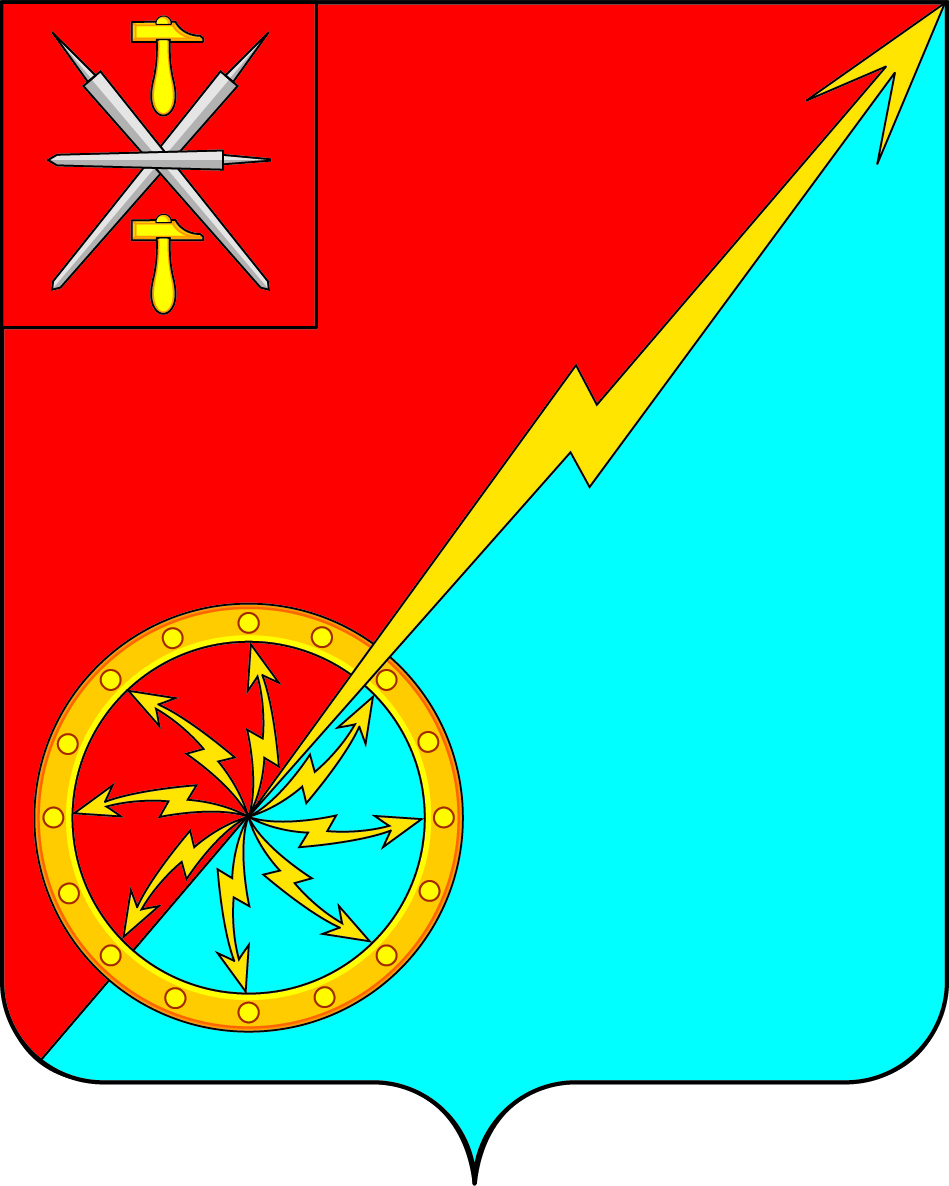 О внесении изменений в решение Собрания депутатов МО г. Советск Щекинского района № 31-97 от 20.05.2016 г «О создании муниципального дорожного фонда муниципального образования город Советск Щекинского района»В соответствии с Бюджетным кодексом Российской Федерации, Федеральным законом от 06.10.2003 №131-ФЗ «Об общих принципах организации местного самоуправления в Российской Федерации», на основании статьи  7 Устава МО город Советск Щекинского района, Собрание депутатов МО город Советск Щекинского района РЕШИЛО:Внести в решение Собрания депутатов МО г. Советск Щекинского района № 31-97 от 20.05.2016 г «О создании муниципального дорожного фонда муниципального образования город Советск Щекинского района» следующие изменения:1.1. п.п. «в» пункта 2.3 части 2 изложить в новой редакции:«в) субсидий из бюджета бюджетной системы Российской Федерации на финансирование дорожной деятельности в отношении автомобильных дорог общего пользования местного значения; а также капитальный ремонт и ремонт дворовых территорий многоквартирных домов, проездов к дворовым территориям многоквартирных домов населенных пунктов;».Контроль за выполнением настоящего решения возложить на главу администрации МО город Советск Щекинского района (Мясоедов Н.В.).Настоящее решение обнародовать путем размещения на официальном сайте муниципального образования город Советск Щекинского района и на информационном стенде администрации муниципального образования город Советск Щекинского района  по адресу: Тульская область, Щекинский район, г. Советск , пл.Советов, д.1.Настоящее решение вступает в силу со дня официального обнародования.Глава муниципального образованиягород Советск Щекинского района                             Ермакова Н. Б.Собрание депутатов муниципального образованияСобрание депутатов муниципального образованиягород Советск Щекинского районагород Советск Щекинского районаIII созываIII созываРЕШЕНИЕРЕШЕНИЕ от 22 ноября 2017 года        № 60-196